Российская ФедерацияНовгородская областьАДМИНИСТРАЦИЯ ВАЛДАЙСКОГО МУНИЦИПАЛЬНОГО РАЙОНАП О С Т А Н О В Л Е Н И Е26.09.2023 № 1842ВалдайО разрешении подготовки проекта планировкитерритории и проекта межевания территориидля реконструкции части автомобильной дорогиобщего пользования местного значенияпо ул. Гагарина в г. Валдай Новгородской областиВ целях повышения эффективного использования территорий в соответствии со статьей 46 Градостроительного кодекса Российской Федерации Администрация Валдайского муниципального района ПОСТАНОВЛЯЕТ:1. Разрешить подготовку проекта планировки территории и проекта межевания территории для реконструкции части автомобильной дороги общего пользования местного значения по ул. Гагарина в г. Валдай Новгородской области.2. Опубликовать постановление в бюллетене «Валдайский Вестник» и разместить на официальном сайте Администрации Валдайского муниципального района в сети «Интернет».Глава муниципального района		Ю.В.Стадэ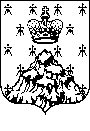 